Załączniki:Dokument potwierdzający podjęcie zatrudnienia lub innej pracy zarobkowej z wysokością wynagrodzenia.Akt urodzenia dziecka (oryginał do wglądu).Orzeczenie o stopniu niepełnosprawności dziecka do lat 7 lub osoby zależnej (jeżeli dotyczy) potwierdzające, że osoba zależna wymaga stałej opieki ze względu na stan zdrowia lub wiek.Dokument potwierdzający uczęszczanie dziecka do żłobka lub przedszkola.Dokument potwierdzający pobyt osoby zależnej w instytucji zajmującej się opieką albo umowę cywilnoprawną z opiekunem.Oświadczenie potwierdzające stopień pokrewieństwa lub powinowactwa wnioskodawcy z osobą zależną lub zamieszkiwania we wspólnym gospodarstwie domowym.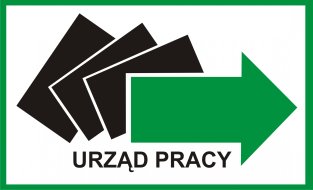 Powiatowy Urząd Pracy w OlkuszuPowiatowy Urząd Pracy w OlkuszuOlkusz, dnia:WNIOSEKo refundację kosztów opieki nad dzieckiem do lat 6 lub dzieckiem niepełnosprawnym do lat 7,lub osobą zależną w 2024 rokuWNIOSEKo refundację kosztów opieki nad dzieckiem do lat 6 lub dzieckiem niepełnosprawnym do lat 7,lub osobą zależną w 2024 rokuWNIOSEKo refundację kosztów opieki nad dzieckiem do lat 6 lub dzieckiem niepełnosprawnym do lat 7,lub osobą zależną w 2024 rokuWNIOSEKo refundację kosztów opieki nad dzieckiem do lat 6 lub dzieckiem niepełnosprawnym do lat 7,lub osobą zależną w 2024 rokudata wpływu do UrzęduDANE WNIOSKODAWCYDANE WNIOSKODAWCYDANE WNIOSKODAWCYDANE WNIOSKODAWCYDANE WNIOSKODAWCYImię i Nazwisko:Adres zamieszkania:Data urodzenia:Telefon:Wnioskuję o przyznanie refundacji kosztów opieki nad dzieckiem w związku z podjęciem:zatrudnienia / innej pracy zarobkowej / stażu / przygotowania zawodowego dorosłych / szkolenia** niepotrzebne skreślićWnioskuję o przyznanie refundacji kosztów opieki nad dzieckiem w związku z podjęciem:zatrudnienia / innej pracy zarobkowej / stażu / przygotowania zawodowego dorosłych / szkolenia** niepotrzebne skreślićWnioskuję o przyznanie refundacji kosztów opieki nad dzieckiem w związku z podjęciem:zatrudnienia / innej pracy zarobkowej / stażu / przygotowania zawodowego dorosłych / szkolenia** niepotrzebne skreślićWnioskuję o przyznanie refundacji kosztów opieki nad dzieckiem w związku z podjęciem:zatrudnienia / innej pracy zarobkowej / stażu / przygotowania zawodowego dorosłych / szkolenia** niepotrzebne skreślićWnioskuję o przyznanie refundacji kosztów opieki nad dzieckiem w związku z podjęciem:zatrudnienia / innej pracy zarobkowej / stażu / przygotowania zawodowego dorosłych / szkolenia** niepotrzebne skreślićod dnia:od dnia:od dnia:do dnia:do dnia:Oświadczam, że:osiągany przeze mnie miesięczny przychód z tytułu zatrudnienia, innej pracy zarobkowej, odbywania stażu, przygotowania zawodowego dorosłych, szkolenia nie przekracza minimalnego wynagrodzenia za pracę,zapoznałem/am się z Zasadami refundacji kosztów opieki nad dzieckiem lub dziećmi lub osobą zależną w 2024 r.Oświadczam, że:osiągany przeze mnie miesięczny przychód z tytułu zatrudnienia, innej pracy zarobkowej, odbywania stażu, przygotowania zawodowego dorosłych, szkolenia nie przekracza minimalnego wynagrodzenia za pracę,zapoznałem/am się z Zasadami refundacji kosztów opieki nad dzieckiem lub dziećmi lub osobą zależną w 2024 r.Oświadczam, że:osiągany przeze mnie miesięczny przychód z tytułu zatrudnienia, innej pracy zarobkowej, odbywania stażu, przygotowania zawodowego dorosłych, szkolenia nie przekracza minimalnego wynagrodzenia za pracę,zapoznałem/am się z Zasadami refundacji kosztów opieki nad dzieckiem lub dziećmi lub osobą zależną w 2024 r.Oświadczam, że:osiągany przeze mnie miesięczny przychód z tytułu zatrudnienia, innej pracy zarobkowej, odbywania stażu, przygotowania zawodowego dorosłych, szkolenia nie przekracza minimalnego wynagrodzenia za pracę,zapoznałem/am się z Zasadami refundacji kosztów opieki nad dzieckiem lub dziećmi lub osobą zależną w 2024 r.Oświadczam, że:osiągany przeze mnie miesięczny przychód z tytułu zatrudnienia, innej pracy zarobkowej, odbywania stażu, przygotowania zawodowego dorosłych, szkolenia nie przekracza minimalnego wynagrodzenia za pracę,zapoznałem/am się z Zasadami refundacji kosztów opieki nad dzieckiem lub dziećmi lub osobą zależną w 2024 r.Czytelny podpis osoby bezrobotnejCzytelny podpis osoby bezrobotnejCzytelny podpis osoby bezrobotnejCzytelny podpis osoby bezrobotnejCzytelny podpis osoby bezrobotnejSPOSÓB ROZPATRZENIA WNIOSKUAkceptuję do realizacji / Opiniuję negatywniePodpis Dyrektora PUP lub osoby upoważnionej